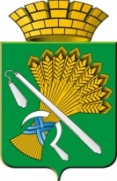 АДМИНИСТРАЦИЯ КАМЫШЛОВСКОГО ГОРОДСКОГО ОКРУГАР А С П О Р Я Ж Е Н И Еот 29.10.2019  N 250О признании утратившими силу распоряжений главы Камышловского городского округа по административному регламенту предоставления муниципальной услуги «Включение мест размещения ярмарок на земельных участках, в зданиях, строениях, сооружениях, находящихся в частной собственности, в план организации и проведения ярмарок на территории Камышловского городского округа в очередном календарном году»В соответствии с Федеральным законом Российской Федерации от 27 июля 2010 года № 210-ФЗ «Об организации предоставления государственных и муниципальных услуг», с Федеральным законом Российской Федерации от 6 октября 2003 года № 131-ФЗ «Об общих принципах организации местного самоуправления в Российской Федерации», Федеральным законом Российской Федерации от 2 мая 2006 года № 59-ФЗ «О порядке рассмотрения обращений граждан Российской Федерации», руководствуясь постановлением администрации Камышловского городского округа от 2 июля 2019 года № 619 «О порядке разработки и утверждения административных регламентов осуществления муниципального контроля (надзора) и административных регламентов предоставления муниципальных услуг», руководствуясь постановлением администрации Камышловского городского округа от 29 октября 2019 года № 920 «Об утверждении Административного регламента предоставления муниципальной услуги «Включение мест размещения ярмарок на земельных участках, в зданиях, строениях, сооружениях, находящихся в частной собственности, в план организации и проведения ярмарок на территории Камышловского городского округа в очередном календарном году», руководствуясь письмом Минтруда России от 25.12.2015 г. №13-6/10/В-9922,   Уставом Камышловского городского округа,1. Признать утратившими силу:1) распоряжение главы Камышловского городского округа от 15.03.2013 года № 67-Р «О предоставлении муниципальной услуги «Включение мест размещения ярмарок на земельных участках, в зданиях, строениях, сооружениях, находящихся в частной собственности, в план организации и проведения ярмарок на территории Камышловского городского округа в очередном календарном году»;2) распоряжение главы Камышловского городского округа от 01.08.2013 года № 213-Р «О внесении изменений в Административный регламент по предоставлению муниципальной услуги по включению мест размещения ярмарок на земельных участках, в зданиях, строениях, сооружениях, находящихся в частной собственности, в план организации и проведения ярмарок на территории Камышловского городского округа в очередном календарном году», утвержденный распоряжением главы Камышловского городского округа от 15.03.2013 года № 67-Р;3) распоряжение главы Камышловского городского округа от 04.12.2014 года №460-р «О внесении изменений в Административный регламент по предоставлению муниципальной услуги по включению мест размещения ярмарок на земельных участках, в зданиях, строениях, сооружениях, находящихся в частной собственности, в план организации и проведения ярмарок на территории Камышловского городского округа в очередном календарном году», утвержденный распоряжением главы Камышловского городского округа от 15.03.2013 года № 67-Р (в редакции распоряжения от 01.08.2013 г. №213-р);4) распоряжение главы Камышловского городского округа от 05.03.2015 года №115-р «О внесении изменений в Административный регламент по предоставлению муниципальной услуги по включению мест размещения ярмарок на земельных участках, в зданиях, строениях, сооружениях, находящихся в частной собственности, в план организации и проведения ярмарок на территории Камышловского городского округа в очередном календарном году», утвержденный распоряжением главы Камышловского городского округа от 15.03.2013 года № 67-Р (в редакции распоряжения от 01.08.2013 г. №213-р; от 04.12.2014 года №460-Р);5) распоряжение главы Камышловского городского округа  от 11.08.2016 года №266-Р «О внесении изменений в Административный регламент по предоставлению муниципальной услуги по включению мест размещения ярмарок на земельных участках, в зданиях, строениях, сооружениях, находящихся в частной собственности, в план организации и проведения ярмарок на территории Камышловского городского округа в очередном календарном году», утвержденный распоряжением главы Камышловского городского округа от 15.03.2013 года № 67-Р».2. Контроль за исполнением настоящего распоряжения возложить на заместителя главы администрации Камышловского городского округа Власову Е.Н.ГлаваКамышловского городского округа                                               А.В. Половников